                                                           05. 05. 2020 r.Dzień dobry! Przygotowałam kilka propozycji do pracy i zabaw z Kamilkiem. Materiały do pracy z dziećmi są w załącznikach. 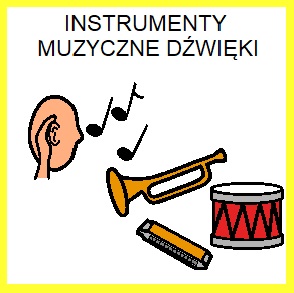 Zachęcam, aby dzieci korzystały z codziennych zabaw z misiem bulibą, proponowałabym na dziś, zabawy muzyczne,  podaje link: https://www.buliba.pl/nasze-gry/piosenki-i-zabawy-muzyczne/gra-orkiestra.html Na pewno Ci się spodoba gra z misiem Bu, będziesz dyrygentem orkiestry muzycznej.Życzę powodzenia!Czytamy wierszyki. Razem z paluszkami dziecka naśladujemy grę na instrumentach muzycznych- załącznik 1.Słuchamy piosenki ,,Jestem muzykantem”, podaje link:  https://www.youtube.com/watch?v=3UYIl4iwnO4 – pierwsza piosenka. Karty pracy, maczamy paluszek w farbie i rysujemy po śladzie wybrane figury geometryczne.  Praca plastyczna: malujemy w konturze marakasy(jeżeli się uda, to powyklejajmy plasteliną).Przypominam o odkładaniu prac dzieci do teczki.To wszystko na dziś. Do zobaczenia!Załącznik 1. Czytamy wierszyki. Razem z paluszkami dziecka naśladujemy grę na instrumentach muzycznych.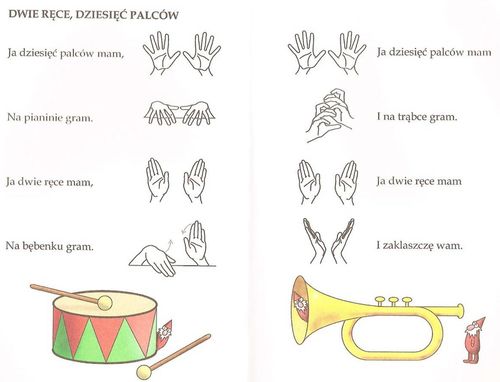 Załącznik2: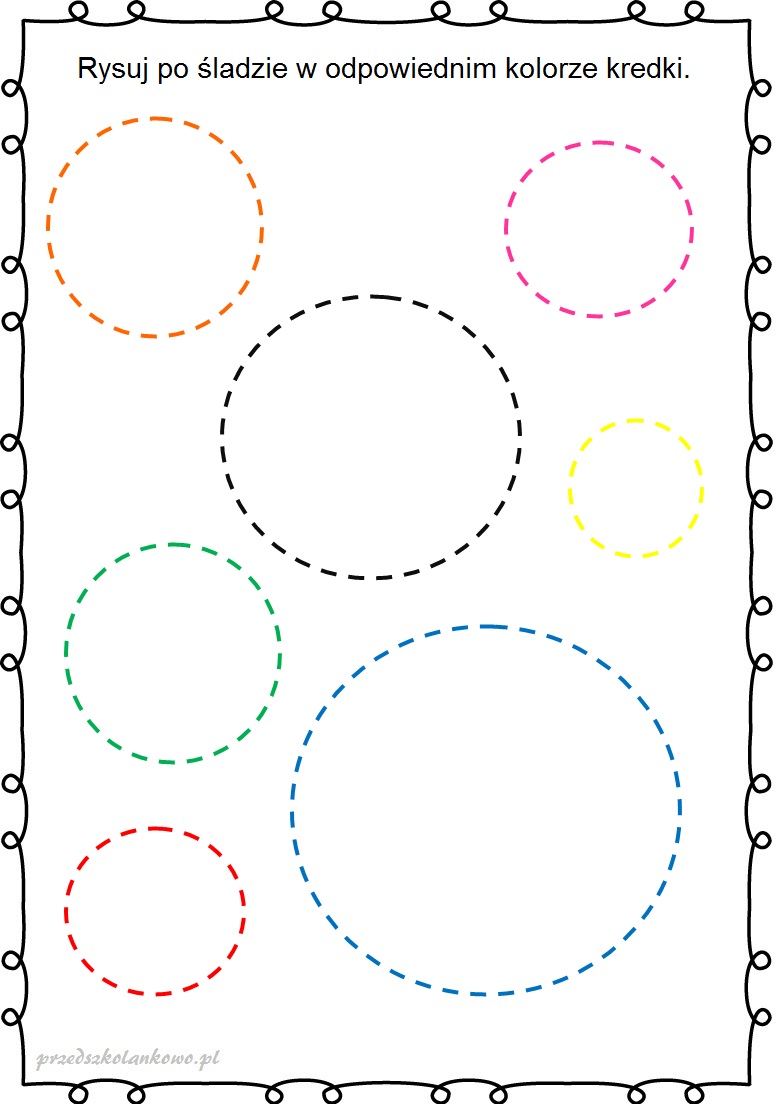 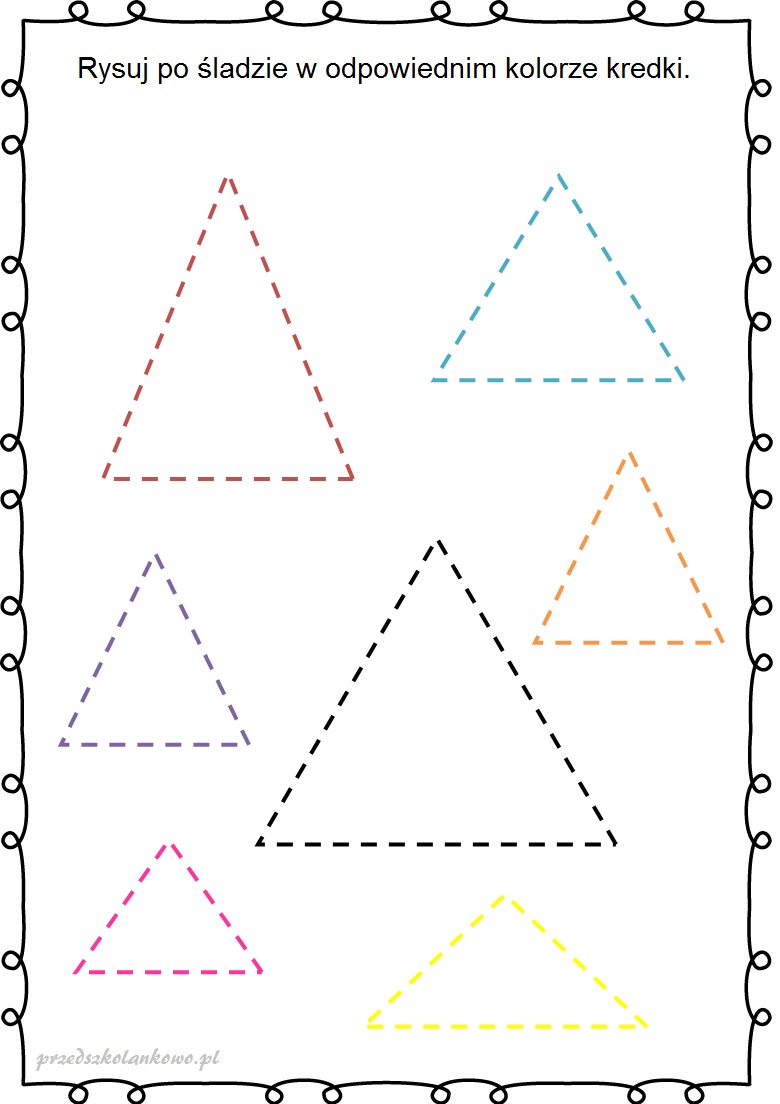 Załącznik 3:Pokoloruj obrazek (marakasy):  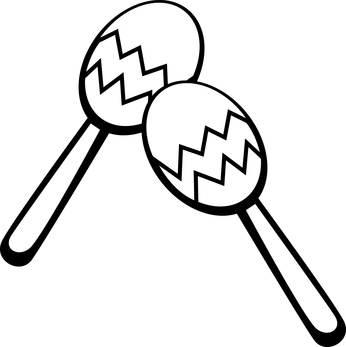 